ANALISIS PENGARUH PROFESIONALISME APARATUR BIROKRASI DAN KOORDINASI TERHADAP EFEKTIVITAS ORGANISASI PADA DINAS DAN BADAN DI LINGKUNGAN PEMERINTAHAN KOTA BEKASI THE ANALYSIS OF BUREAUCRATIC AND COORDINATION APPARATUS PROFESIONALISM INFLUENCE TOWARD ORGANIZATION EFFECTIVENESS IN GOVERNMENT OFFICES AND AGENCIES WITHIN BEKASI CITYDISERTASIUntuk Memperoleh Gelar Doktor Ilmu Sosial Bidang Kajian UtamaIlmu Administrasi Publik Pada Fakultas Pascasarjana dengan Wibawa Rektor Universitas Pasundan Prof. Dr. Ir. H. Eddy Jusuf, Sp., M.Si., M.Kom.Sesuai dengan Keputusan Senat Komisi I/Guru Besar UniversitasDipertahankan Pada Tanggal …. Agustus 2014Di Universitas PasundanOleh :Moh. Ridwan NPM : 119213008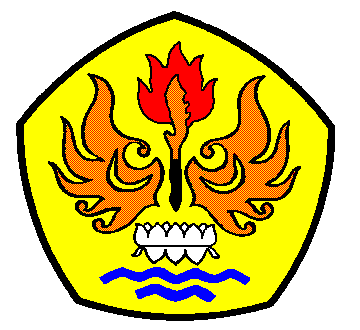 PROGRAM DOKTOR ILMU SOSIALBIDANG KAJIAN UTAMA ILMU ADMINISTRASI PUBLIK FAKULTAS PASCASARJANA UNIVERSITAS PASUNDAN BANDUNG2014LEMBAR PENGESAHANANALISIS PENGARUH PROFESIONALISME APARATUR BIROKRASI DAN KOORDINASI TERHADAP EFEKTIVITAS ORGANISASI PADA DINAS DAN BADAN DI LINGKUNGAN PEMERINTAHAN KOTA BEKASITHE ANALYSIS OF BUREAUCRATIC AND COORDINATION APPARATUS PROFESIONALISM INFLUENCE TOWARD ORGANIZATION EFFECTIVENESS IN GOVERNMENT OFFICES AND AGENCIES WITHIN BEKASI CITYDISERTASIUntuk Memperoleh Gelar Doktor Ilmu Sosial Bidang Kajian UtamaIlmu Administrasi Publik Pada Fakultas Pascasarjana dengan Wibawa Rektor Universitas Pasundan Prof. Dr. Ir. H. Eddy Jusuf, Sp., M.Si., M.Kom.Sesuai dengan Keputusan Senat Komisi I/Guru Besar UniversitasDipertahankan Pada Tanggal … Agustus 2014Di Universitas PasundanOleh : Moh. Ridwan NPM : 119213008Bandung,    Agustus 2014Tim PromotorProf. Dr. H. Kamal Alamsyah, M.Si                    Prof. Dr. Hj. Ummu Salamah, MS.                       Ketua                                                                   Anggota